USING YOUR SENSES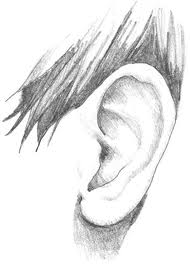 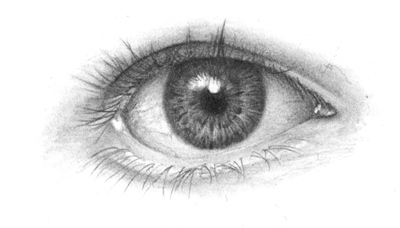 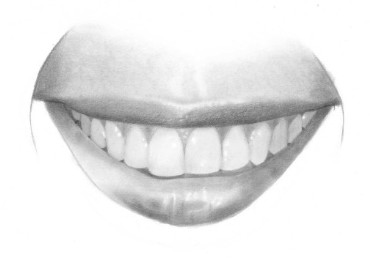 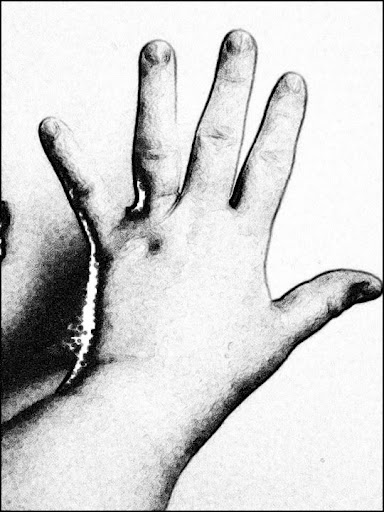 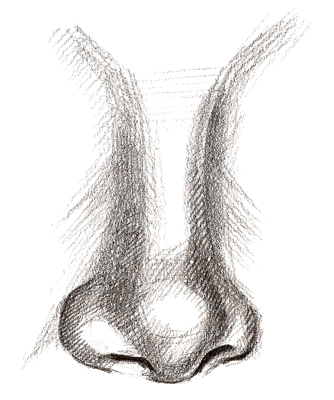 